UNIVERSIDADE CATÓLICA DE PERNAMBUCO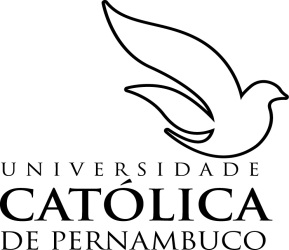 PRÓ-REITORIA DE PESQUISA E PÓS-GRADUAÇÃOCOORDENAÇÃO DA PÓS-GRADUAÇÃO STRICTO SENSUSECRETARIA DOS PROGRAMAS DE MESTRADOS E DOUTORADOSREQUERIMENTONOME:NOME:MATRÍCULA:MATRÍCULA:CURSO: CURSO: CURSO: Nº DA TURMA:E-MAIL:CONTATO 1:CONTATO 1:CONTATO 2:                     ASSINALAR OPÇÃO DESEJADA CLICANDO NO QUADRADO DISPONIBILIZADO ABAIXO:                     ASSINALAR OPÇÃO DESEJADA CLICANDO NO QUADRADO DISPONIBILIZADO ABAIXO:                     ASSINALAR OPÇÃO DESEJADA CLICANDO NO QUADRADO DISPONIBILIZADO ABAIXO:01APROVEITAMENTO DE DISCIPLINAS CURSADAS NA PÓS-GRADUAÇÃO STRICTO SENSU DA UNICAP.02APROVEITAMENTO DE DISCIPLINAS CURSADAS NA PÓS-GRADUAÇÃO STRICTO SENSU FORA DA UNICAP.03ALTERAÇÃO DE MATRÍCULA - ESPECIFICAR ABAIXO: CÓDIGO(S), NOME(S) DA(S) DISCIPLINA(S), PERÍODO(S).04COLAÇÃO DE GRAU FORA DO PRAZO. 05DECLARAÇÃO DE DISCIPLINAS CURSADAS - (HISTÓRICO).06DECLARAÇÃO DE DISCIPLINAS CURSADAS COMO ALUNO ESPECIAL.07DECLARAÇÃO DE MATRÍCULA.08DECLARAÇÃO DE PARTICIPAÇÃO EM SEMINÁRIO OU DISCIPLINA.09DECLARAÇÃO DE PARTICIPAÇÃO NA SELEÇÃO (ESPECIFICAR ABAIXO SE COM NOTA OU NÃO).10DECLARAÇÃO DO HORÁRIO DE AULAS – SEM FREQUÊNCIA.11DECLARAÇÃO DO HORÁRIO DE AULAS – COM FREQUÊNCIAS.12DECLARAÇÃO DO VALOR DO CURSO E FORMA DE PARCELAMENTO.13DILATAÇÃO DE PRAZO PARA DEPÓSITO DO FORMULÁRIO PARA BANCA DE DEFESA PÚBLICA (Explicar motivos abaixo)14DISPENSA DA DISCIPLINA ESTÁGIO DE DOCÊNCIA (ANEXAR COMPROVANTES DO EXECÍCIO NO ENSINO SUPERIOR).15HISTÓRICO ESCOLAR OFICIAL 2ª VIA.16PRORROGAÇÃO DO PRAZO DE ENTREGA DE TRABALHO PARA CORREÇÃO.17REABERTURA DE MATRÍCULA (as parcelas vincendas serão reajustadas pelo valor atual do curso).18SOLICITAÇÃO DE DESISTÊNCIA DO CURSO (INFORMAR ABAIXO O MOTIVO DA DESISTÊNCIA).19SOLICITAÇÃO DE CONTAGEM DE CRÉDITOS EM PRODUÇÃO CIENTÍFICA (DISCRIMINAR ABAIXO).20SOLICITAÇÃO DE REGIME EXCEPCIONAL - ENTREGA DE ATESTADO MÉDICO (com CID) Decreto Lei nº 1044/69.21TRANCAMENTO DE MATRÍCULA (O aluno toma ciência neste ato do disposto no item 17 quanto à Reabertura de Matrícula).22OUTROS: ESPECIFICAR ABAIXO.      ASSINALAR QUADRADO SE ESTIVER DE ACORDO:RECEBIDO POR:RECEBIDO POR:Recife, RECEBIDO POR: